MENTORSHIP WORKSHOP PLANNING TEMPLATESFill this out before EVERY Wednesday and then provide feedback of your tutorial at the start of every Mentorship class. Create a separate one for you AND your partner(s) as your experiences and self-reflections will obviously differ!PREWORK:What needs to be done to be prepared for Wednesday? Tick off or highlight as completed.Supplies required (List them here!): ____________________________Handouts for workshops‘Tools’ for ToolboxRoom Checked Out:Teacher Notified:Tutor Leaders Notified:Equipment/Technology Prepared:Other:LESSON PLAN (46 mins):1. Icebreaker: 2. Lesson:3. Wrap Up:4. Follow Up:You Will Get to Know Names by:Additional Activities for Those Done Early: Three Stars: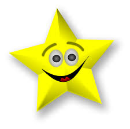 One Wish: 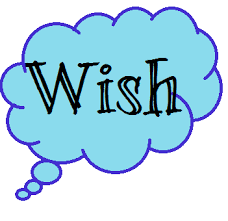 SELF-AWARENESS AND GROWTH:What were some issues that came up? How did you deal with them? What have you learned?What do you need to do to prepare for next week?Celebrate a mentorship success.What else does Byrne need to know?How can Byrne support you?